Об утверждении плана мероприятий по профилактике наркомании и токсикомании на территории Эльбарусовского сельского поселения Мариинско-Посадского района Чувашской Республики на 2022 год»В соответствии с Федеральным законом №3-ФЗ от 08.01.2008 г. «О наркотических средствах и психотропных веществах», Указом Президента РФ от 09.06.2010 г. № 690 «Об утверждении Стратегии государственной антинаркотической политики Российской Федерации до 2020 года», администрация Эльбарусовского сельского поселения ПОСТАНОВЛЯЕТ:1. Утвердить план мероприятий по профилактике наркомании и токсикомании на территории Эльбарусовского сельского поселения Мариинско-Посадского района Чувашской Республики на 2022 год согласно приложению.2. Специалистам сельского поселения на подведомственной им территории вести тесное взаимодействие с культработниками сельских клубов и библиотекарем сельской библиотеки согласно плану мероприятий по профилактике наркомании и токсикомании на территории Эльбарусовского сельского поселения Мариинско-Посадского района Чувашской Республики на 2022 год.4. Настоящее постановление вступает в силу со дня его подписания и подлежит официальному опубликованию в муниципальной газете "Посадский	 вестник".5. Контроль за исполнением настоящего  постановления оставляю за собой.Глава Эльбарусовского сельского поселения                                          Р.А.КольцоваПриложение  к постановлению администрации Эльбарусовского сельского поселения     от 28.01.2022г.  № 6  ПЛАНАНТИНАРКОТИЧЕСКИХ МЕРОПРИЯТИЙ НА ТЕРРИТОРИИ ЭЛЬБАРУСОВСКОГО СЕЛЬСКОГО ПОСЕЛЕНИЯ НА 2022 г.ЧĂВАШ РЕСПУБЛИКИСĔНТĔРВĂРРИ РАЙОНĚ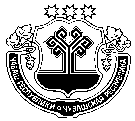 ЧУВАШСКАЯ РЕСПУБЛИКА МАРИИНСКО-ПОСАДСКИЙ РАЙОН ХУРАКАССИ  ПОСЕЛЕНИЙĚНЯЛ ХУТЛĂХĚ ЙЫШĂНУ2022 ҫ. кӑрлачӑн 28, 6 №Хуракасси ялěАДМИНИСТРАЦИЯЭЛЬБАРУСОВСКОГО СЕЛЬСКОГО ПОСЕЛЕНИЯ ПОСТАНОВЛЕНИЕ 28 января 2022 г., № 6деревня Эльбарусово№№СодержаниеИсполнителиСроки проведения1.Проведение заседаний антинаркотической комиссииГлава сельского поселения1 раз в квартал 2.Истребование информации о фактах распространения наркотических средств на территории поселения, а также о лицах привлеченных к административной, уголовной ответственности в сфере незаконного оборота наркотических средствАнтинаркотическая комиссия1 раз в полугодие3.Размещение информации на сайте поселения, СМИ для освещения текущих вопросов противодействия наркомании, информации, направленной на пропаганду здорового образа жизни.Антинаркотическая комиссияпостоянно4.Распространение брошюр, листовок антинаркотической направленности среди населенияАнтинаркотическая комиссия, культработникипостоянно5.Проведение месячника по профилактике наркомании и правонарушенийАдминистрация, антинаркотическая комиссияежеквартально6Информирование ОМВД о выявленных фактах дикорастущей конопли и незаконных посевов на территории сельского поселенияАдминистрация сельского поселенияПо мере поступления соответствующей информации7.Проведение мероприятий в сельских библиотеках и сельских домах культуры по профилактике наркомании (информационные стенды, читательские конференции и т.д).Сельские библиотеки и сельские дома культурыпостоянно8.Проведение рейдов по выявлению и  уничтожению растений, содержащих наркотические вещества.Антинаркотическая комиссияВ период вегетационного периода9.Проведение рейдов по торговым точкам, занимающихся реализацией алкогольной продукции и пива.Антинаркотическая комиссияежемесячно10.Проведение рейдов по проверке массовых мероприятий в вечернее время.Антинаркотическая комиссияежемесячно